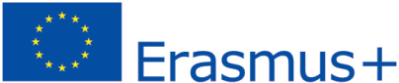 ______________________________________________________(VARDAS, PAVARDĖ)__________________________________________________________________________(Mokymo programos pavadinimas, pareigos)Alytaus profesinio rengimo centro direktoriui PRAŠYMASDėl dalyvavimo Erasmus+ programos mobilumo projekte „Profesinių kompetencijų tobulinimas Europoje“ (projekto pavadinimas)Nr. 2020-1-LT01-KA116-077768(projekto numeris)20 __ m. ______________________mėn. _____ d.AlytusPrašau leisti vykti į  __________________________ stažuotę į  ____________________________(stažuotės trukmė)                                                                                     (šalis, miestas)________________________________________________________________________________________________________________________________________________________________________________________________________________________________________________________________________________________________________________________________________________________________________________________________________________________________________________________________________________________________________________________________________________________________________________________________________		                       _____________________________                 (parašas)                                                                                         (Vardas, pavardė)